BAB IIIUSULAN PEMECAHAN MASALAH3.1. 	Sejarah Singkat Perusahaan3.1.1.	General Information	Nama Perusahaan	: PT.SUNRISE ABADI	Alamat Kantor		: Jl.Soekarno Hatta No.9 Bandung	Telepon 		: (022) 6044545 Fax : (022) 6045669	Website 		: www.sunriseabadi.blogspot.com				www.ibdyellowpages.com/sunrise	E-mail 			: www.sunrise_abadi@yahoo.co.id	Bidang Usaha		: General Contractor, General Supplier &				 Machinerry	Work Shop		: Jl.Soekarno Hatta No.9 Bandung	Komisaris		: Jo Thoing Hin	Pengurus 		: Teten Rohimat 	PT SUNRISE ABADI ini didirikan pada tahun 1999 dahulunya nama perusahaan ini adalah PD Sunrise, setelah 10 tahun tepatnya di tahun 2009 perusahaan ini berganti nama menjadi PT.SUNRISE ABADI yang terletak di jl. Soekarno-Hatta no. 9 Bandung, dipilih lokasi ini karena letak pabrik tersebut mempunyai letak yang strategis, bangunan yang cukup luas dan tidak dekat dengan pemukiman warga, disamping itu pabrik ini langsung menghadap ke jalan Soekarno Hatta, dan jalan gempol Cimahi. Dengan cakupan jasa penyediaan Spare Partmotor dan rekayasa mesin produksi. Pendirian PT SUNRISE ABADI ini dimotivasi oleh kesadaran akan kebutuhan alat untuk mendukung setiap proses pemesinan di industri khususnya industri textile. Kemajuan PT SUNRISE ABADI ini didukung pula oleh sejumlah para staff – staff manajemen yang berpengalaman, ahli-ahli teknik, teknisi-teknisi terampil, pekerja yang terlatih dan dilengkapi dengan berbagai macam alat-alat pemesinan yang berkualitas. Berkat kemampuan manajemen dan pengalaman yang ada, kami telah mampu untuk menjaga reputasi yang baik dengan menyelesaikan proyek-proyek konstruksi pemesinan.	Perusahaan ini dahulunya mempunyai jumlah pekerja sebanyak 31 orang setelah tahun demi tahun sampai tahun 2015 ini bertambah sampai dengan 78 orang pekerja dimana rata-rata para pekerja disini lulusan dari SMK maupun SMA, tetapi kebanyakan para lulusan SMK karena mereka mempunyai pengalaman bekerja dan kemampuan untuk mengendalikan mesin ataupun merakit bahan yang ada, contohnya membuat Roda Gigi Bearing sepeda motor, Gear Box, As Gear Box. Tetapi para lulusan SMA di perusahaan ini sebelumnya dilatih terlebih dahulu agar mempunyai kemampuan dan keterampilan untuk mengendalikan mesin – mesin yang digunakan seperti, mesin bubut, mesin scrap, mesin bor untuk membuat Roda Gigi Bearing. 	Proses waktu kerja pada PT.SUNRISE ABADI ini adalah dimulai dari pukul 07.00 WIB sampai dengan pukul 16.00 WIB, dimana waktu tersebut terbagi dengan waktu istirahat yakni pukul 12.00 WIB – 13.00 WIB untuk melanjutkan pekerjaannya masing – masing. Selain itu PT SUNRISE ABADI ini membuat design gambar mesin dengan software Autocad yang dipesan oleh suatu perusahaan, contohnya mesin pengering bulu ayam, mesin pemotong kertas, mesin penggulung benang, mesin inspecting.3.1.2. Visi Misi Perusahaan	Visi perusahaan ini meliputi :Tujuan pengembangan jenis dan peralatan sebagai sarana untuk mencapai hasil yang lebih.Berkualitas di bidang manufaktur baik itu di rekayasa mesin produksi, penyediaan jasa dengan harga bersaing.Misi perusahaan ini meliputi :Menciptakan tenaga kerja yang Capable dan professional yang ahli di bidangnya.Menyediakan alat bantu produksi yang lengkap untuk memuaskan konsumen.3.1.3. 	Lokasi Pabrik	PT.SUNRISE ABADI ini berlokasi di jalan Soekarno Hatta no.9 Bandung dipilih lokasi ini karena letak pabrik tersebut mempunyai letak yang cukup strategis, bangunan yang cukup luas dan tidak dekat dengan pemukiman warga, disamping itu pabrik ini langsung menghadap ke jalan Soekarno Hatta, dan jalan gempol Cimahi.Untuk lebih jelasnya lokasi pabrik bisa dilihat pada gambar dibawah ini :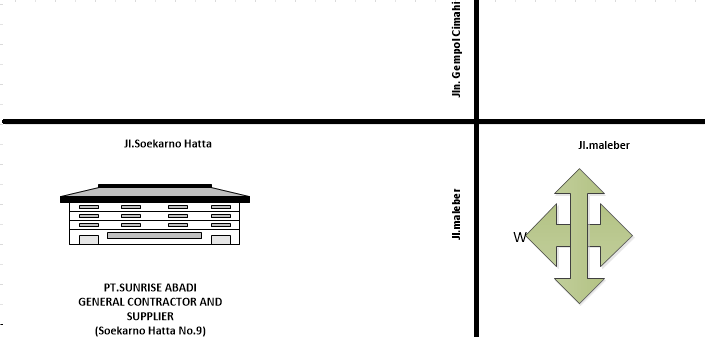 Gambar 3.1 Lokasi PT.SUNRISE ABADI3.2. 	Proses Produksi Perusahaan	Proses produksi perusahaan ini melputi pembuatan spare part Roda Gigi yang menggunakan metode Make To Order dimana proses produksi akan dilakukan apabila ada permintaan. Dalam proses produksi perusahaan dapat dilihat pada Flowchart dibawah ini:Gambar 3.2 Flowchart proses produksi Roda Gigi PT.SUNRISE ABADI3.3.	Output Produk Yang Dihasilkan Perusahaan	Produk yang dihasilkan dari PT.SUNRISE ABADI ini adalah membuat Spare Part motor yakni Roda Gigi, Gear Box, As Gear Box. Serta dengan cakupan jasa penyediaan Spare Part dan rekayasa mesin produksi pabrik dalam proses pemesinan di industri khususnya industri textile.3.4. 	Tata Letak / Lay out Perusahaan 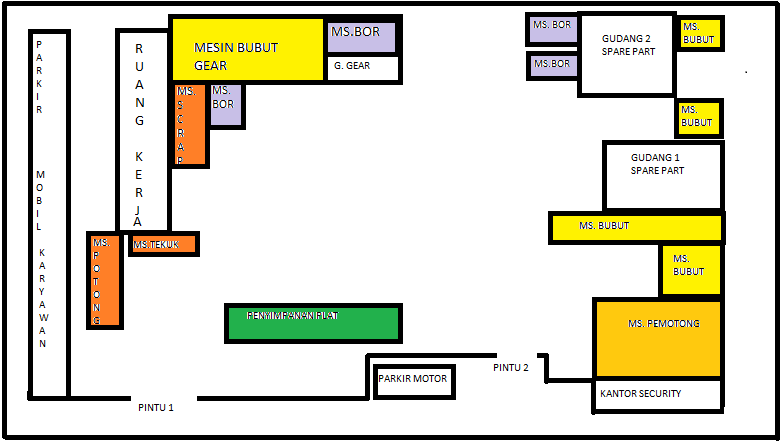 Gambar 3.3 Tata Letak / Lay Out perusahaan 3.5. 	Struktur Organisasi PerusahaanSTRUKTUR ORGANISASIPT.SUNRISE ABADIGambar 3.4 Struktur Organisasi PT.SUNRISE ABADI3.5.1. 	Deskripsi PekerjaanA. Direktur Memimpin seluruh  dewan atau komite eksekutif Memimpin rapat umum, dalam hal: untuk memastikan pelaksanaan tata-tertib, keadilan  dan kesempatan bagi semua untuk berkontribusi secara tepat, menyesuaikan alokasi waktu per item masalah, menentukan urutan agenda, mengarahkan diskusi ke arah konsensus, menjelaskan dan menyimpulkan tindakan dan kebijakan Bertindak sebagai perwakilan organisasi dalam hubungannya dengan dunia luar Menjalankan tanggung jawab dari direktur perusahaan sesuai dengan standar etika dan hukumB. 	Ka. MachiningMemimpin, dan mengarahkan bagian – bagian mesin yang digunakanMengarahkan kepada pekerja untuk membuat produk apa yang dibuatBertindak untuk mengecek mesin agar mengetahui mesin tersebut masih layak dipakai.C. 	Ka. AssemblingMemimpin jalannya sebuah perakitan produk yang akan dibuat Mengecek produk – produk yang sudah dirakit Memeriksa produk yang sudah jadi D. 	Ka. PlatingMemimpin dan mengarahkan pada bagian plat yang akan di potong ke mesin – mesin yang digunakanMengarahkan kepada para pekerja untuk membuat produk apa yang dibuatMemeriksa produk yang sudah jadiE. 	MarketingBertanggung jawab untuk melakukan support atas segala kebutuhan sales & marketingMembuat materi keperluan sales & marketingMemasukkan data – data ke sistem Membuat laporan penjualan perusahaanMelakukan untuk pengaplikasian dan menjaga data – dataMengerjakan pekerjaan sales administrasi dan kesekretarisanF. 	AdministrasiMenganalisa data keuangan klien dengan tujuan penaksiran investasi klienMembuat laporan penjualan perusahaan Memasukkan data – data perusahaan Memiliki keterampilan secara kuantitaif yang baikG. 	Bagian KeuanganMengambil keputusan yang berkaitan dengan investasiMengambil keputusan yang berkaitan dengan pembelanjaanMerencanakan, mengatur dan mengontrol perencaaan, laporan dan pembiayaan perusahaanMerencanakan, mengatur dan mengontrol arus kas perusahaanMerencanakan, mengatur dan mengontrol anggaran perusahaanMerencanakan, mengatur dan mengontrol pengembangan sistem dan prosedur keuangan perusahaanMerencanakan, mengatur dan mengontrol analisis keuanganMerencanakan, mengatur dan mengontrol untuk memaksimalkan nilai perusahaan.F. 	Bagian Material Mengatur bahan – bahan plat yang akan di buatMencatat penerimaan material dari supplierMenyimpan material di gudangMencatat distribusi material untuk produksiMembuat surat jalan untuk material yang dibawa keluar lokasi pabrikMenerbitkan laporan posisi persediaan untuk keperluan operasionalG. 	Bagian Drafter Membuat desain gambar yang dipesan oleh konsumen Menggambar dan mengajukan shop drawing kepada konsultan Bertugas untuk menerjemahkan sebuah rencana pembangunan dari pemilik modal yang diwakili oleh konsulatnH. 	Bagian ElectricBertanggung jawab dalam mengoperasikan mesin – mesin Bertanggung jawab dalam pemeliharaan mesin – mesinBekerja dengan sesuai shift yang berlakuBekerja dengan secara optimal sesuai dengan standar operasional yang ditentukanBagian ForemanBertugas untuk memantau para pekerja Bertanggung jawab apabila terjadi kendala baik itu dari bahan material ataupun pekerja pada perusahaan tersebutMembantu menyelesaikan perosalan yang dihadapi para pekerjaMemeriksa hasil pekerjaan Menjelaskan pada pelanggan tentang produk yang sudah dibuatJ. 	Bagian Operator MesinMenjaga dan merawat mesin beserta perlengkapannyaMemahami dan melaksanakan tugas pengerjaan yang dilakukan oleh pekerjaMemperbaiki mesin yang bermasalah ataupun rusakMelakukan final check pada mesin – mesin perusahaanMengecek ulang mesin – mesin yang akan dioperasikan3.6. 	Data Permasalahan 3.6.1.	Data Permintaan 	Data dibawah ini adalah data dari permintaan produk Roda Gigi, yang terdiri dari bulan Oktober 2014 sampai bulan Januari 2015.Tabel 3.1 Data Permintaan bulan Oktober2014 –Januari 20153.6.2. 	Data Hari Kerja Tabel 3.2 Data hari kerja PT.SUNRISE ABADI3.6.3.	Data Jam Kerja dan Jumlah Pekerja 	Jam kerja yang berlaku di PT.SUNRISE ABADI adalah mulai dari pukul 07.00 pagi sampai dengan pukul 16.00, dimana waktu istirahat bagi para pekerja adalah pukul 12.00 dan mulai kembali bekerja jam 13.00. Dengan masing – masing memiliki 8 jam kerja dan 1 jam untuk waktu istirahat, dimana tenaga kerja keseluruhan berjumlah 75 orang. 3.6.4.	Data Ongkos Yang Terlibat Ongkos Reguler Time Rp. 65.000 / minggu, dimana ongkos yang dikeluarkan perusahaan untuk pekerja yang bekerja sesuai dengan waktu normal yang ditentukan setiap hari kerjanya. Ongkos Lay Off  tenaga kerja sebesar Rp. 1.755.000 / orang, dimana ongkos dikeluarkan perusahaan yang berkenaan dengan pengurangan jumlah tenaga kerja / pekerja yang dibutuhkan untuk menghindari kelebihan pekerja. 3.6.5.	Data Penjualan Tabel 3.3 Data Penjualan Bulan Oktober 2014 – Januari 20153.7.	Langkah - Langkah Pemecahan Masalah 3.7.1.  Analisis SWOT (Strength, Weakness, Opportunities, Threats)	Metode ini telah digunakan untuk menganalisa (Strength) Kekuatan dan Kelemahan (Weakness) intern perusahaan, Peluang (Opportunities) dan (Threats) Ancaman, dalam lingkungan yang dihadapi oleh perusahaan. Analisis SWOT sendiri adalah cara sistematis untuk mengidentifikasi faktor dan strategi yang menggambarkan kecocokan yang paling baik diantara mereka. Analisis ini didasarkan pada asumsi bahwa strategi yang efektif itu akan memaksimalkan kekuatan dan peluang serta meminimalkan kelemahan dan ancaman. Pendekatan ini juga melakukan penyeimbangan melalui kekuatan dan kelemahan internal dengan peluang dan ancaman di lingkungan eksternal perusahaan. 	Pemanfaatan analisis SWOT ini dapat digunakan untuk membantu analisis strategi seperti terlihat pada tabel 3.1 sebagai berikut :Tabel 3.4. Matriks SWOTStrategi Kekuatan – Peluang (SO)Yaitu situasi yang paling disukai dimana perusahaan menghadapi beberapa peluang di lingkungan dan banyak kekuatan yang mendorong dari peluang- peluang tersebut. Situasi ini menyarankan strategi untuk berorientasi pada pertumbuhan untuk memanfaatkan situasi yang menguntungkan.Strategi Kelemahan – Ancaman (WT)Adalah situasi yang tidak menguntungkan dimana perusahaan menghadapi ancaman dari lingkungan yang besar, namun posisi tersebut masih relatif lemah. Situasi ini menuntut strategi yang mengurangi keterlibatan adalah dalam produk atau pasar yang ditelaah dengan analisis SWOT. Strategi Kekuatan – Ancaman (ST)Perusahaan yang memiliki kekuatan tertentu untuk menghadapi lingkungan yang tidak menguntungkan. Dalam situasi ini, strategi akan memanfaatkan kekuatan yang ada untuk mengatasi lingkungan yang kurang menguntungkan. Strategi Kelemahan – Peluang (WO)Dalam menghadapi peluang – peluang pasar yang impensif tetapi dapat dikendalikan oleh kelemahan intern. Situasi ini memungkinkan strategi bagi perusahaan ini adalah dengan meniadakan kelemahan intern agar dapat lebih efektif dalam memanfaatkan peluang pasar yang ada.3.7.2.	Langkah – Langkah Pemecahan Masalah 	Untuk mendapatkan hasil yang baik maka suatu penelitian ini harus direncanakan dengan baik. Proses penelitian juga merupakan suatu proses yang dimana terdiri dari tahapan – tahapan yang saling terkait secara sistematis satu dengan yang lainnya. Masing – masing tahapan sendiri terdiri dari langkah – langkah penelitian yang menguraikan sistematika secara mendetail. 	Adapun langkah – langkah pemecahan masalah yang akan dilakukan dalam penulisan laporan kerja praktek ini dapat dibagi kedalam lima tahap. Langkah – langkah pemecahan masalah tersebut antara lain :Identifikasi dan perumusan masalah Study LiteraturMenentukan metoda yang akan digunakanPengumpulan dan pengolahan dataAnalisa dan pembahasan masalah Kesimpulan dan saran 3.7.3.	Flowchart Langkah – Langkah Pemecahan Masalah 						Tidak YaGambar 3.5. Flowchart langkah – langkah pemecahan masalah DATA PERMINTAAN BULAN OKTOBER 2014 - JANUARI 2015DATA PERMINTAAN BULAN OKTOBER 2014 - JANUARI 2015DATA PERMINTAAN BULAN OKTOBER 2014 - JANUARI 2015DATA PERMINTAAN BULAN OKTOBER 2014 - JANUARI 2015BANYAK BULAN PERMINTAAN PRODUKSIHARGA2OKTOBERROLLL PLAT 165.0001OKTOBER ROLLL PLAT 5 X 50 X20120.0004OKTOBER JASA SPI 20X10600.0002OKTOBERROLL PLAT 90.0001 SETOKTOBERDUDUKAN BEARING 2.000.000TOTALTOTALTOTAL2975000BANYAK BULAN PERMINTAAN PRODUKSIHARGA1 BUAHNOVEMBERROLL PLAT 10MM X 900  X155.400.0001NOVEMBERSPECIAL ROLL 30 X 200 SUS 3043.500.000TOTALTOTALTOTAL8.900.000BANYAK BULANPERMINTAAN PRODUKSIHARGA1DESEMBER RUBBER ROLL 145 X 2400 MM3500001DESEMBER BUIDE ROLL 50 X 2400 MM9000001DESEMBER SPECIAL ROLL 30 X 200 SUS 3043500000TOTALTOTALTOTAL4750000BANYAK BULAN PERMINTAAN PRODUKSIHARGA1 BUAHJANUARIROLL PLAT 10MM X 900  X155.400.0001JANUARISPECIAL ROLL 30 X 200 SUS 3043.500.0001JANUARIROLLL PLAT 5 X 50 X20120.0004JANUARIJASA SPI 20X10600.000TOTALTOTALTOTAL9.620.000DATA HARI KERJADATA HARI KERJABULAN HARI KERJAOKTOBER27NOVEMBER25DESEMBER27JANUARI27DATA PENJUALANDATA PENJUALANDATA PENJUALANBULAN PERMINTAAN (UNIT)HARGA OKTOBER102975000NOVEMBER58.900.000DESEMBER104750000JANUARI79.620.000TOTALTOTAL26245000Kekuatan (S)Kelemahan (W)Peluang (O)Strategi Kekuatan – Peluang (SO)Strategi Kelemahan – Peluang (WO)Ancaman (T)Strategi Kekuatan – Ancaman (ST)Strategi Kelemahan – Ancaman (WT)